ПОЯСНИТЕЛЬНАЯ ЗАПИСКАк проекту Административного регламента предоставления муниципальной услуги «Выдача специального разрешения на движение тяжеловесного и (или) крупногабаритного транспортного средства по маршрутам, проходящим полностью или частично по дорогам местного значения в границах муниципального образования»Проект административного регламента «Выдача специального разрешения на движение тяжеловесного и (или) крупногабаритного транспортного средства по маршрутам, проходящим полностью или частично по дорогам местного значения в границах муниципального образования» разработан в соответствии с Федеральным законом от 27.07.2010 №210-ФЗ «Об организации предоставления государственных и муниципальных услуг, типовой формы административного регламента по предоставлению муниципальной услуги» для упорядочения административных процедур и сокращения срока предоставления муниципальной услуги.	Проект административного регламента разработан в соответствии с:- федеральный закон от 27.07.2010г. № 210-ФЗ «Об организации предоставления государственных и муниципальных услуг»- федеральный закон от 08.11.2007 N 257-ФЗ "Об автомобильных дорогах и о дорожной деятельности в Российской Федерации и о внесении изменений в отдельные законодательные акты Российской Федерации"- федеральный закон от 06.10.2010 г. № 131 – ФЗ «Об общих принципах организации местного самоуправления в Российской Федерации- постановление Правительства Ярославской области от 23.09.2015 № 1034-п «О внесении изменений в постановление Правительства области от 03.06.2015 № 595-п «О типовом перечне муниципальных услуг, предоставляемых органами местного самоуправления муниципальных образований области»- Постановлением Администрации Гаврилов-Ямского  19.10.2015   № 1167 «О внесении изменений и дополнений в постановление Администрации Гаврилов-Ямского муниципального района от 27.06.2012 № 938 «Об утверждении Перечня муниципальных услуг, предоставляемых Администраций Гаврилов-Ямского муниципального района, а также муниципальными учреждениями и другими организациями, в которых размещается муниципальное задание (заказ), и которые предоставляются в электронной форме»- постановление Администрации Гаврилов-Ямского муниципального района от 28.11.2013   № 1745 «Об утверждении Порядка разработки и утверждения административных регламентов предоставления  муниципальных услуг и признании утратившими силу отдельных постановлений Администрации Гаврилов-Ямского муниципального района»	Предоставление муниципальной услуги осуществляется бесплатно.	Проект административного регламента направлен на предоставление услуги в соответствии с действующим законодательством.            Утверждение административного регламента позволит: -упорядочить процедуру принятия и регистрации документов;- сократить срок предоставления услуги;- повысить ответственность должностных лиц за несоблюдение ими требований регламента при выполнении административных процедур.Замечания по тексту изменений регламента направлять по адресу: gyamugkh@yandex.ruИсполнитель: Герасимова Анастасия Андреевна тел.(48534) 2 49 80.Начальник Управления ЖКХ                                                              И.В. Соломатин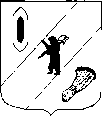 АДМИНИСТРАЦИЯ  ГАВРИЛОВ-ЯМСКОГОМУНИЦИПАЛЬНОГО  РАЙОНАПОСТАНОВЛЕНИЕ«___»__________2015г. № _____Об утверждении административного регламента по предоставлению муниципальной услуги «Выдача специального разрешения на движение тяжеловесного и (или) крупногабаритного транспортного средства по маршрутам, проходящим полностью или частично по дорогам местного значения в границах муниципального образования»В соответствии с Федеральными законами от 06.10.2003 г. № 131-ФЗ «Об общих принципах организации местного самоуправления в Российской Федерации» (с изменениями и дополнениями), от 27.07.2010г. № 210-ФЗ «Об организации предоставления государственных и муниципальных услуг», от 08.11.2007 N 257-ФЗ "Об автомобильных дорогах и о дорожной деятельности в Российской Федерации и о внесении изменений в отдельные законодательные акты Российской Федерации", руководствуясь постановлением Правительства Ярославской области от 23.09.2015 № 1034-п «О внесении изменений в постановление Правительства области от 03.06.2015 № 595-п «О типовом перечне муниципальных услуг, предоставляемых органами местного самоуправления муниципальных образований области»АДМИНИСТРАЦИЯ МУНИЦИПАЛЬНОГО РАЙОНА ПОСТАНОВЛЯЕТ:1. Утвердить административный регламент по предоставлению муниципальной услуги «Выдача специального разрешения на движение тяжеловесного и (или) крупногабаритного транспортного средства по маршрутам, проходящим полностью или частично по дорогам местного значения в границах муниципального образования» (Приложение)2. Контроль за исполнением постановления возложить на заместителя Главы Администрации Гаврилов-Ямского муниципального района В.Н. Таганова.3. Постановление опубликовать в районной массовой газете «Гаврилов-Ямский вестник» и разместить на официальном сайте Администрации Гаврилов-Ямского муниципального района в сети Интернет.4. Постановление вступает в силу с момента официального опубликования.Глава Администрации муниципального района                                              		В.И. СеребряковПриложение к постановлению Администрации Гаврилов-Ямского муниципального районаот _____________ № _____Административный регламентпо предоставлению муниципальной услуги «Выдача специального разрешения на движение тяжеловесного и (или) крупногабаритного транспортного средства по маршрутам, проходящим полностью или частично по дорогам местного значения в границах муниципального образования»1. Общие положения1.1. Предмет регулирования административного регламента1.1.1. Настоящий административный регламент по предоставлению муниципальной услуги «Выдача специального разрешения на движение тяжеловесного и (или) крупногабаритного транспортного средства по маршрутам, проходящим полностью или частично по дорогам местного значения в границах муниципального образования» (далее - Регламент) определяет сроки и последовательность административных процедур (действий), а также порядок взаимодействия с другими органами государственной власти и органами, участвующими в предоставлении муниципальной услуги.1.2. Описание заявителей1.2.1. Заявителями, имеющими право на получение муниципальной услуги, являются физические и юридические лица, осуществляющие движение тяжеловесного и (или) крупногабаритного транспортного средства  по маршрутам, проходящим полностью или частично по дорогам местного значения в границах муниципального образования (далее - Заявители).1.2.2. От имени заявителя с запросом о предоставлении муниципальной услуги может обратиться представитель заявителя (далее также именуемый заявитель), который, в случае личного обращения, предъявляет документ, удостоверяющий его личность, представляет (прилагает к заявлению) документ, подтверждающий его полномочия на обращение с заявлением о предоставлении муниципальной услуги (подлинник или нотариально заверенную копию).1.3. Требования к порядку информирования о предоставлении муниципальной услуги.1.3.1. Предоставление муниципальной услуги осуществляет Отдел капитального строительства и природопользования Управления жилищно-коммунального хозяйства Администрации Гаврилов-Ямского муниципального района (далее – ОКСиП УЖКХ).Отдел капитального строительства и природопользования Управления ЖКХ Администрации Гаврилов-Ямского муниципального района расположено по адресу: 152240, Ярославская область, г. Гаврилов-Ям, ул. Кирова д. 10.График работы:понедельник – четверг с 8 час 00 мин до 17 час 00 мин;пятница с 8 час 00 мин до 16 час 00 мин;перерыв с 12 час 00 мин до 12 час 48 мин;выходные дни – суббота, воскресенье.1.3.2 Информацию о месте нахождения и графике работы ОКСиП УЖКХ можно получить на сайте Администрации Гаврилов-Ямского муниципального района (далее – Администрация) http://gavyam.ru и по телефону 8(48534)2-49-80, а также на информационном стенде Администрации.Справочный телефон ОКСиП УЖКХ о порядке предоставления муниципальной услуги 8(48534)2-49-80.1.3.3. Электронный адрес Администрации – gyammr@gavyam.adm.yar.ruЭлектронный адрес отдела: gyamugkh@yandex.ru 1.3.4. Для получения информации по вопросам предоставления муниципальной услуги, сведений о ходе ее предоставления заявитель обращается лично, письменно, по телефону, по электронной почте в Администрацию, или через федеральную государственную информационную систему «Единый портал государственных и муниципальных услуг (функций)» (далее – Единый портал государственных и муниципальных услуг) через раздел портала «Каталог услуг/описание услуг».Консультации (справки) по вопросам предоставления муниципальной услуги предоставляются специалистами, в том числе специально выделенными для предоставления консультаций. Консультации предоставляются по следующим вопросам:- перечня документов, необходимых для предоставления муниципальной услуги, комплектности (достаточности) представленных документов;- источника получения документов, необходимых для предоставления муниципальной услуги (орган, организация и их местонахождение);- времени приема и выдачи документов;- сроков предоставления муниципальной услуги;- порядка обжалования действий (бездействия) и решений, осуществляемых и принимаемых в ходе предоставления муниципальной услуги.Информирование о ходе предоставления муниципальной услуги осуществляется специалистами при личном контакте с заявителями, посредством почтовой, телефонной связи и электронной почты или через Единый портал государственных и муниципальных услуг  — через раздел «Личный кабинет», пройдя процедуру авторизации.Для получения сведений о назначении муниципальной услуги заявителем указываются (называются) дата и входящий номер полученной при подаче документов расписке.1.3.5. Информация по предоставления муниципальной услуги размещается:- на информационных стендах Администрации;- на официальном сайте Администрации в сети Интернет http://gavyam.ru;- в средствах массовой информации, в информационных материалах (брошюрах, буклетах и т.д.);- в федеральной государственной информационной системе «Единый портал государственных и муниципальных услуг (функций)» http://www.gosuslugi.ru.1.3.6. На официальном сайте Администрации, Едином портале государственных и муниципальных услуг в сети Интернет и информационных стендах в помещении Администрации  — размещается следующая информация:- настоящий административный регламент;- перечни документов, необходимых для предоставления муниципальной услуги, и требования, предъявляемые к этим документам;- образцы оформления документов, необходимых для предоставления муниципальной услуги;- образцы заполнения заявлений на предоставление муниципальной услуги (приложение № 1 к настоящему административному регламенту);- месторасположение, график (режим) работы, номера телефонов, по которым заявители могут получить информацию о документах, необходимых для получения муниципальной услуги;- основания отказа в предоставлении муниципальной услуги.2. Стандарт предоставления муниципальной услуги2.1. Наименование муниципальной услуги2.1.1. Наименование муниципальной услуги: "Выдача специального разрешения на движение тяжеловесного и (или) крупногабаритного транспортного средства по маршрутам, проходящим полностью или частично по дорогам местного значения в границах муниципального образования».2.2. Наименование органа, предоставляющего муниципальную услугу2.2.1. Муниципальная услуга предоставляется Отделом капитального строительства и природопользования Управления жилищно-коммунального хозяйства Администрации Гаврилов-Ямского муниципального района (далее – ОКСиП УЖКХ).Запрещается требовать от заявителя осуществления действий, в том числе согласований, необходимых для получения муниципальной услуги и связанных с обращением в иные государственные органы и организации, за исключением получения услуг, включенных в перечень услуг, которые являются необходимыми и обязательными для предоставления муниципальных услуг, утвержденный Собранием представителей Гаврилов-Ямского муниципального района.2.3. Возможные формы предоставления услуги:- при личном присутствии – очная форма;- без личного присутствия – заочная форма (по почте, с использованием электронной почты, посредством отправки факсимильного сообщения, через Единый портал государственных и муниципальных услуг, портал государственных и муниципальных услуг Ярославской области, центр телефонного обслуживания и др.)2.4. Результат предоставления муниципальной услуги.2.4.1. Результатом предоставления муниципальной услуги является: - выдача специального разрешения; - отказ в выдаче специального разрешения.2.4.2. При отсутствии препятствий для положительного решения вопроса о выдаче специального разрешения специалист отдела:- заполняет бланк специального разрешения и представляет его на подпись начальнику ОКСиП УЖКХ (далее — начальник отдела).Специальное разрешение направляются заявителю с сопроводительным письмом заказной почтой. По желанию заявителя специальное разрешение может быть вручено ему непосредственно в отделе лично. В этом случае сопроводительное письмо не готовится, а выдача разрешения подтверждается личной подписью заявителя в Журнале выдачи разрешений на движение тяжеловесных и крупногабаритных транспортных средств по маршрутам, проходящим полностью или частично по дорогам местного значения в границах муниципального образования.2.5. Срок предоставления муниципальной услуги.2.5.1.Специальное разрешение выдается в течение 10 дней со дня регистрации поступившего в ОКСиП УЖКХ письменного заявления, при предъявлении заявителем копии платежного поручения. Если последний день срока приходится на нерабочий день, днем окончания срока считается ближайший следующий за ним рабочий день.2.5.2. Заявление с приложениями к нему регистрируется в день поступления и передается на рассмотрение начальнику отдела, который обязан рассмотреть его не позднее чем в двухдневный срок со дня поступления и передать на рассмотрение по существу специалисту.2.5.3. Начальник отдела назначает непосредственного исполнителя для рассмотрения поступивших документов по существу и подготовки проекта соответствующего решения и передает ему эти документы.2.5.4. Рассмотрение вопроса о выдаче специального разрешения может быть приостановлено на срок не более чем месяц, если в представленных заявителем документах отсутствуют сведения, необходимые для выдачи разрешения, или, если такие сведения противоречивы. Заявитель немедленно в письменной форме извещается о приостановлении рассмотрения заявления с указанием причин, послуживших основанием для принятия решения о приостановлении. Также он может быть проинформирован об этом и (или) в устной форме. Одновременно заявителю предлагается в течение срока, на который приостановлено рассмотрение, принять меры к устранению недостатков, послуживших причинами приостановления рассмотрения заявления.2.5.5.Рассмотрение вопроса о выдаче специального разрешения возобновляется в день поступления от заявителя дополнительных материалов. Общий срок рассмотрения заявления, включая период приостановления рассмотрения заявления, не может превышать двух месяцев со дня регистрации заявления.2.6. Перечень нормативных правовых актов, регулирующих отношения, возникающие в связи с предоставлением муниципальной услуги.Предоставление муниципальной услуги осуществляется в соответствии с:1) Конституцией Российской Федерации («Российская газета», №7, 21.01.2009);2) Гражданским кодексом Российской Федерации (часть первая) от 30 ноября 1994 г. № 51-ФЗ («Российская газета», № 238-239, 08.12.1994);3) Федеральный закон от 06.10.2003 N 131-ФЗ "Об общих принципах организации местного самоуправления в Российской Федерации" ("Собрание законодательства РФ" от 06.10.2001 N 40); 4) Федеральный закон от 10.12.1995 N 196-ФЗ "О безопасности дорожного движения" ("Собрание законодательства РФ" от 11.12.1995 N 50);5) Федеральный закон от 08.11.2007 N 257-ФЗ "Об автомобильных дорогах и о дорожной деятельности в Российской Федерации и о внесении изменений в отдельные законодательные акты Российской Федерации" ("Собрание законодательства РФ" от 12.11.2007 N 46).6) Налоговый кодекс Российской Федерации, часть вторая от 05.08.2000 N 117-ФЗ ("Собрание законодательства РФ" от 07.08.2000 N 32).7) Федеральным законом от 02.05.2006 г. № 59-ФЗ «О порядке рассмотрения обращений граждан Российской Федерации» («Российская газета», № 95, 05.05.2006 г.);8) Федеральным законом от 27 июля 2010 года № 210-ФЗ «Об организации предоставления государственных и муниципальных услуг» («Российская газета» № 168, 30.07.2010);9) Федеральным    законом    от   27 июля    2006   года № 152-ФЗ «О персональных данных» («Российская газета» № 165, 29.07.2006);10) постановлением   Правительства   Российской Федерации от 07 июля 2011 года № 553 «О порядке оформления и представления заявлений и иных документов, необходимых для предоставления государственных и (или) муниципальных услуг, в форме электронных документов» («Собрание законодательства РФ», 18.07.2011, № 29, ст. 4479);11) постановлением Правительства Российской Федерации от 16 августа 2012 года № 840 «О порядке подачи и рассмотрения жалоб на решения и действия (бездействие) федеральных органов исполнительной власти и их должностных лиц, федеральных государственных служащих, должностных лиц государственных внебюджетных фондов Российской Федерации» («Российская газета», № 192,  22.08.2012);12) Постановлением Администрации Гаврилов-Ямского муниципального района от 28.11.2013г № 1745 «Об утверждении Порядка разработки и утверждения административных регламентов предоставления  муниципальных услуг и признании утратившими силу отдельных постановлений Администрации Гаврилов-Ямского муниципального района».2.7. Перечень документов, необходимых для предоставления муниципальной услуги, прилагаемых к заявлению:- документ, удостоверяющий личность заявителя (универсальная электронная карта - при наличии);- заявление на получение специального разрешения (приложение  1 к Регламенту);- свидетельство о регистрации транспортного средства;- для автотранспортных средств категории 2 к заявлению должна быть также приложена схема автопоезда. На схеме изображаются все участвующие в перевозке транспортные средства, количество осей и колес на них, взаимное расположение колес и осей, распределение нагрузки по осям;- документы, подтверждающие полномочия представителя, в случае подачи заявления в уполномоченный орган представителем перевозчика.Сведения, приведенные в заявлении, заверяются подписью начальника отдела и печатью организации или подписью физического лица, намеревающегося осуществить перевозку.2.8. Общие требования к оформлению документов, представляемых для получения муниципальной услуги:- заявление подается по установленной форме согласно Приложению 1 к административному регламенту;- в случае если заявление заполнено машинописным способом, перевозчик дополнительно в нижней части заявления разборчиво от руки указывает свою фамилию, имя, отчество (последнее — при наличии), должность (полностью), ставит подпись и дату подачи заявления;- заявление должно содержать все необходимые организациям, согласовывающим перевозку, сведения о характере и категории груза, параметрах массы и габаритах транспортного средства, предполагаемых сроках перевозки, маршруте движения и другую информацию. В заявлении указывается вид разрешения (разовое или на определенный срок), которое желает получить перевозчик;- дата и сроки в документе должны быть обозначены арабскими цифрами, а в скобках — словами. Наименование перевозчика, адрес, маршрут перевозки, категория и характеристика груза указываются полностью разборчивым почерком;- документы должны быть прошиты, пронумерованы, заверены подписью руководителя организации, подающей документы, и печатью (при наличии);- исправления и подчистки в заявлении и документах не допускаются;- документы представляются на русском языке;- документы не должны иметь повреждений, наличие которых не позволяет однозначно истолковать их содержание;- документы не должны противоречить друг другу2.9. Заявитель имеет право представить заявление с приложением копий документов:- в письменном виде по почте;- электронной почтой с последующим направлением оригиналов документов;- лично либо через своих представителей.2.10. ОКСиП УЖКХ не вправе требовать от заявителя:- представление документов, информации или осуществления действий, которые не предусмотрены нормативными правовыми актами, регулирующими отношения, возникающие в связи с предоставлением муниципальной услуги;- предоставления документов и информации, которые находятся в распоряжении структурного подразделения Администрации муниципального района, предоставляющего муниципальную услугу, иных государственных органов, органов местного самоуправления либо подведомственных государственным органам или органам местного самоуправления организаций, участвующих в предоставлении муниципальной услуги в соответствии с нормативными правовыми актами Российской Федерации, нормативными правовыми актами Ярославской области, муниципальными правовыми актами, за исключением  документов,  включенных  в  перечень,  определенный  частью  6 статьи 7 Федерального закона от 27 июля 2010 года № 210-ФЗ.2.11. Исчерпывающий перечень оснований для отказа в приеме документов, необходимых для предоставления муниципальной услуги. 2.11.1. Решение об отказе в выдаче специального разрешения может быть принято лишь в случаях, когда:- наличие в документах, представленных заявителем, недостаточной, недостоверной или искаженной информации;- отсутствие согласования предложенного маршрута уполномоченными органами и организациями;- отсутствие технической возможности предоставления муниципальной услуги по выдаче разрешений;- полная масса автотранспортных средств или габариты не соответствуют допустимым нагрузкам или габаритам мостовых сооружений на заявленном маршруте;- маршрут движения, указанный в заявлении, находится вне зоны сети автомобильных дорог муниципального образования;- допущено нарушение требований нормативных актов по безопасности движения транспорта.Решение об отказе в выдаче разрешения оформляется письменным уведомлением, направляемым почтой заявителю, и должно содержать конкретные и обоснованные причины отказа.2.12. Перечень оснований для приостановления или отказа в предоставлении муниципальной услуги:2.12.1. Предоставление муниципальной услуги может быть приостановлено на срок до 5 дней для устранения некомплектности документов.2.12.2. В предоставлении муниципальной  услуги отказывается в случае:- отсутствие полномочий Администрации на выдачу разрешения;- непредставление документов, предусмотренных п. 2.7. административного регламента;- наличие в документах, представленных заявителем, недостаточной, недостоверной или искаженной информации;- не поступление в срок, установленный административным регламентом, оплаты возмещения вреда, наносимого транспортным средством дорогам регионального или межмуниципального значения и дорожным сооружениям или документов подтверждающих оплату;- технические характеристики автомобильных дорог не позволяют осуществить перевозку тяжеловесных и (или) крупногабаритных грузов по указанному в заявлении маршруту;- полная масса автотранспортных средств или габариты не соответствуют допустимым нагрузкам или габаритам мостовых сооружений на заявленном маршруте;- маршрут движения, указанный в заявлении, находится вне зоны сети дорог в границах муниципального образования;- несогласия заявителя с предложенным специальным проектом или другим маршрутом следования транспортного средства, осуществляющего перевозку тяжеловесного и (или) крупногабаритного груза.2.13. Услуг, которые являются необходимыми и обязательными для предоставления муниципальной услуги, не предусмотрено.2.14. За предоставление муниципальной услуги государственная пошлина или иная плата не взимается.2.15. Максимальный срок ожидания в очереди при подаче запроса о предоставлении муниципальной услуги, услуги организации, участвующей в предоставлении муниципальной услуги, и при получении результата предоставления таких услуг в зависимости от формы предоставления услуги.2.15.1. Время ожидания в очереди для подачи документов и при получении результата предоставления муниципальной услуги не может превышать 15 минут.2.16. Срок и порядок регистрации запроса заявителя о предоставлении муниципальной услуги и услуги организации, участвующей в предоставлении муниципальной услуги, в том числе в электронной форме.2.16.1. Обращение заявителя подлежит обязательной регистрации в день поступления в ОКСиП УЖКХ.2.16.2. Регистрации запроса, поданного заявителем лично или посредством почтового отправления, проводится в порядке делопроизводства.2.16.3. В случае возможности получения муниципальной услуги в электронной форме запрос формируется посредством заполнения электронной формы на портале государственных и муниципальных услуг. В случае если предусмотрена личная идентификация гражданина, то запрос и прилагаемые документы должны быть подписаны электронной цифровой подписью.Специалист, ответственный за прием документов, проверяет наличие и соответствие представленных запроса и прикрепленных к нему электронных документов требованиям, установленным нормативными правовыми актами к заполнению и оформлению таких документов.При наличии всех необходимых документов и соответствия их требованиям к заполнению и оформлению таких документов, установленных нормативными правовыми актами, специалист, ответственный за прием документов, делает соответствующую отметку в информационной системе для последующего уведомления заявителя. В ходе предоставления услуги информационная система отправляет статусы услуги (например, «Документы приняты ведомством»).При нарушении требований, установленных к заполнению и  оформлению запроса (заявления) и прилагаемых к нему документов, специалист, ответвленный за прием документов,  делает соответствующую отметку в информационной системе для последующего уведомления заявителя. В ходе предоставления услуги информационная система отправляет статусы услуги (например, «Документы не приняты Администрацией» с комментариями о нарушении установленных требований и с указанием допущенных нарушений.2.17. Требования к помещениям, в которых предоставляются муниципальные услуги, услуги организации,  участвующей в предоставлении муниципальной услуги, к местам ожидания и приема заявителей, размещению и оформлению визуальной, текстовой и мультимедийной информации о порядке предоставления муниципальной услуги.2.17.1. Места предоставления муниципальной услуги должны отвечать следующим требованиям:- здание, в котором расположен ОКСиП УЖКХ, должно быть оборудовано отдельным входом для свободного доступа заинтересованных лиц;- центральный вход в здание должен быть оборудован информационной табличкой (вывеской), содержащей информацию о наименовании организации;- помещения для работы с заинтересованными лицами оборудуются соответствующими информационными стендами, вывесками, указателями;- визуальная, текстовая и мультимедийная информация о порядке предоставления муниципальной услуги размещается на информационном стенде и официальном сайте Администрации Гаврилов-Ямского муниципального района в информационно-телекоммуникационной сети Интернет http://gavyam.ru, на Едином портале государственных и муниципальных услуг, на региональном портале государственных и муниципальных услуг;- рабочие места должностных лиц, предоставляющих муниципальную услугу, оборудуются компьютерами и оргтехникой, позволяющими своевременно и в полном объеме получать справочную информацию по вопросам предоставления услуги и организовать предоставление муниципальной услуги в полном объеме;- места ожидания должны соответствовать комфортным условиям для заинтересованных лиц и оптимальным условиям работы специалистов. Места ожидания в очереди на консультацию или получение результатов муниципальной услуги должны быть оборудованы стульями или скамьями. Места для заполнения документов оборудуются стульями, столами (стойками) и обеспечиваются писчей бумагой и канцелярскими принадлежностями в количестве, достаточном для оформления документов заинтересованными лицами;- помещение для предоставления муниципальной услуги должно соответствовать установленным санитарным и противопожарным требованиям. На территории, прилегающей к зданию ОКСиП УЖКХ, оборудованы парковочные места для автотранспорта Заявителей.2.18. Показатели доступности и качества муниципальной услуги.2.18.1. Показателем доступности и качества муниципальной услуги является возможность:- получать муниципальную услугу своевременно и в соответствии со стандартом предоставления муниципальной услуги;- получать полную, актуальную и достоверную информацию о порядке предоставления муниципальной услуги, в том числе с использованием информационно-коммуникационных технологий;- получать информацию о результате предоставления муниципальной услуги;- обращаться в досудебном и (или) судебном порядке в соответствии с законодательством с жалобой на принятое по его заявлению решение или на действия (бездействие) сотрудников ОКСиП УЖКХ.2.18.2. Основные требования к качеству предоставления муниципальной услуги:- своевременность предоставления муниципальной услуги;- достоверность и полнота информирования гражданина о ходе рассмотрения его обращения;- удобство и доступность получения гражданином информации о порядке предоставления муниципальной услуги.2.18.3. Показателями качества предоставления муниципальной услуги являются:- срок рассмотрения заявления;- отсутствие или наличие жалоб на действия (бездействие) должностных лиц.2.18.4. При предоставлении муниципальной услуги:- при направлении запроса почтовым отправлением или в электронной форме непосредственного взаимодействия гражданина с должностным лицом, осуществляющим предоставление муниципальной услуги, как правило, не требуется;- при личном обращении заявитель осуществляет взаимодействие с должностным лицом, осуществляющим предоставление муниципальной услуги, при подаче запроса и получении подготовленных в ходе исполнения муниципальной услуги документов.2.19. Иные требования, в том числе учитывающие особенности предоставления муниципальной услуги в многофункциональных центрах, и особенности предоставления муниципальной услуги в электронном виде.2.19.1. Предоставление муниципальной услуги в многофункциональных центрах предоставления государственных и муниципальных услуг не предусмотрено.3. Состав, последовательность и сроки выполнения административных процедур, требования к порядку их выполнения3.1. Предоставление муниципальной услуги включает в себя следующие административные процедуры:1) прием и регистрация заявления на получение разрешения для движения тяжеловесного и (или) крупногабаритного транспортного средства;2) рассмотрение заявления, поступившего в том числе и в электронной форме, и приложенных к нему документов;3) оформление и выдача разрешения на движения тяжеловесного и (или) крупногабаритного транспортного средства или отказа в предоставлении муниципальной услуги.Последовательность административных процедур предоставления муниципальной услуги представлена в блок-схеме, указанной в приложение № 2 к настоящему Регламенту.3.2. Прием и регистрация заявления на получение разрешения для перевозки крупногабаритного и (или) тяжеловесного груза.Прием заявления и приложенных к нему документов производится в ОКСиП УЖКХ.Основанием для начала исполнения административной процедуры является обращение Заявителя в ОКСиП УЖКХ с заявлением с приложением документов, указанных в пункте 2.7 настоящего Регламента.Рассмотрев принятые документы, специалист ОКСиП УЖКХ устанавливает предмет обращения, личность заявителя и его полномочия, проверяет наличие и правильность оформления документов, указанных в пункте 2.7 настоящего Регламента.Заявление с приложенными документами регистрируется в журнале выдачи разрешений (Приложение  3) специалистом ОКСиП УЖКХ.Максимальный срок исполнения данной административной процедуры составляет три календарных дня с момента поступления заявления и приложенных к нему документов в отдел.3.3. Рассмотрение заявления, поступившего в том числе и в электронной форме, и приложенных к нему документов.Основанием для начала административной процедуры является передача начальником ОКСиП УЖКХ, лицом, исполняющим его обязанности, заявления с визой и приложенных к нему документов на рассмотрение специалисту ОКСиП УЖКХ.Ответственными за выполнение административной процедуры является начальник ОКСиП УЖКХ либо лицо, исполняющее его обязанности.Начальник ОКСиП УЖКХ после регистрации заявления в течение дня, следующего за днем получения заявления:- рассматривает заявление и приложенные к нему документы;- налагает резолюцию о проверке заявления и приложенных к нему документов специалистами ОКСиП УЖКХ.Специалист ОКСиП УЖКХ после получения документов от начальника ОКСиП УЖКХ проводит проверку документов, указанных в пункте 2.7 настоящего Регламента.В случае, если представлен неполный комплект документов, ответственный исполнитель обеспечивает подготовку, согласование и подписание в адрес заявителя письма об отказе в предоставлении муниципальной услуги с информированием о возможности повторно представить заявление с приложением необходимого комплекта документов.В случае, если представлен неполный комплект документов, к письму об отказе в предоставлении муниципальной услуги прилагаются (возвращаются) представленные заявителем документы.При наличии оснований для отказа в предоставлении муниципальной услуги ответственный исполнитель обеспечивает подготовку, согласование и подписание в адрес заявителя соответствующего письма.Если представлен комплект необходимых документов и основания для отказа в предоставлении муниципальной услуги отсутствуют, ответственный исполнитель обеспечивает выполнение дальнейших административных процедур, предусмотренных Регламентом.Результатом настоящей административной процедуры является подготовка соответствующего письма об отказе в предоставлении муниципальной услуги либо обеспечение выполнения дальнейших административных процедур, предусмотренных Регламентом.Максимальный срок исполнения данной административной процедуры составляет три календарных дня.3.4. Оформление и выдача разрешения на движение тяжеловесного и (или) крупногабаритного транспортного средства.При отсутствии препятствий для положительного решения вопроса о выдаче разрешения специалист ОКСиП УЖКХ:- заполняет бланк разрешения и представляет его на подпись начальнику ОКСиП УЖКХ;- готовит сопроводительное письмо, которое с личной визой представляет на подпись начальнику на движение тяжеловесного и (или) крупногабаритного транспортного средства.Разрешение направляется заявителю с сопроводительным письмом заказной почтой. По желанию заявителя разрешение может быть вручено ему лично. В этом случае сопроводительное письмо не готовится, а выдача разрешения подтверждается личной подписью заявителя в журнале выдачи разрешений на движение тяжеловесного и (или) крупногабаритного транспортного средства.Решение об отказе в выдаче разрешения выдается или направляется заявителю не позднее чем через три рабочих дня со дня принятия такого решения.4. Формы контроля за исполнением административного регламента4.1. Порядок осуществления текущего контроля.4.1.1. Текущий контроль за соблюдением и исполнением ответственными должностными лицами положений настоящего Регламента и иных нормативных правовых актов, устанавливающих требования к предоставлению муниципальной услуги, а также принятием решений ответственными лицами осуществляется непрерывно заместителем Главы Администрации Гаврилов-Ямского муниципального района.4.1.2. Текущий контроль за соблюдением последовательности действий, определенных административными процедурами по предоставлению муниципальной услуги, и принятием решений специалистами осуществляется начальником ОКСиП УЖКХ путем проведения проверок соблюдения и исполнения положений настоящего Регламента, выявления и устранения нарушений прав Заявителей, рассмотрения и принятия в пределах компетенции решений и подготовки ответов на обращения Заявителей, содержащие жалобы на решения, действия (бездействие) должностных лиц.4.1.3. Периодичность осуществления текущего контроля устанавливается начальником ОКСиП УЖКХ.4.1.4. Проверки полноты и качества предоставления муниципальной услуги осуществляются на основании распоряжений Администрации Гаврилов-Ямского муниципального района.4.2. Порядок и периодичность осуществления плановых и внеплановых проверок полноты и качества предоставления муниципальной услуги.4.2.1. Контроль за полнотой и качеством предоставления муниципальной услуги включает в себя проведение плановых и внеплановых проверок, выявление и устранение нарушений прав заявителей, рассмотрение, принятие решений и подготовку ответов на обращения заинтересованных лиц, содержащих жалобы на действия (бездействие) должностных лиц.4.2.2. Порядок и периодичность проведения плановых проверок выполнения структурными подразделениями положений Регламента и иных нормативных правовых актов, устанавливающих требования к предоставлению муниципальной услуги, осуществляются в соответствии с планом работы.Проведение проверок выполнения положений Регламента и иных нормативных правовых актов, устанавливающих требования к исполнению муниципальной услуги, осуществляет структурное подразделение, на которое возложена функция по проведению проверок.4.2.3. Плановые проверки проводятся на основании годовых планов работы, внеплановые проверки проводятся при выявлении нарушений по предоставлению муниципальной услуги или по конкретному обращению заявителя.Плановые проверки проводятся не реже 1 раза в 3 года.Проверки проводятся с целью выявления и устранения нарушений прав заявителей и привлечения виновных лиц к ответственности. Результаты проверок отражаются отдельной справкой или актом.4.3. Ответственность должностных лиц органа, предоставляющего услугу, за решения и действия (бездействие), принимаемые (осуществляемые) ими в ходе предоставления услуги.Должностные лица, ответственные за осуществление административных процедур, указанных в пункте 3.1. Административного регламента, несут персональную ответственность за полноту и качество осуществления административных процедур.В случае допущенных нарушений должностные лица Администрации привлекаются к дисциплинарной ответственности в соответствии с законодательством Российской Федерации.4.4. Положения, характеризующие требования к порядку и формам контроля за предоставлением услуги, в том числе со стороны граждан, их объединений и организаций.Контроль за предоставлением услуги осуществляется:- органами местного самоуправления;- общественными объединениями и организациями;- иными органами, в установленном законом порядке.Контроль за предоставлением услуги осуществляется в соответствии с правовыми актами Российской Федерации, Ярославской области и муниципальными правовыми актами.5. Досудебный (внесудебный) порядок обжалования решений и действий (бездействия) органа, предоставляющего муниципальную услугу, а также должностных лиц, муниципальных служащих5.1. Заявитель может обратиться с жалобой на решения и действия (бездействие) органа, предоставляющего муниципальную услугу, должностного лица органа, предоставляющего муниципальную услугу, либо муниципального служащего, в том числе в следующих случаях:- нарушение срока регистрации запроса заявителя о предоставлении муниципальной услуги;- нарушение срока предоставления муниципальной услуги;- требование у заявителя документов, не предусмотренных нормативными правовыми актами Российской Федерации, нормативными правовыми актами Ярославской области и Гаврилов-Ямского муниципального района для предоставления муниципальной услуги;- отказ в приеме документов, предоставление которых предусмотрено нормативными правовыми актами Российской Федерации, нормативными правовыми актами Ярославской области и Гаврилов-Ямского муниципального района для предоставления муниципальной услуги, у заявителя;- отказ в предоставлении муниципальной услуги, если основания отказа не предусмотрены федеральными законами и принятыми в соответствии с ними иными нормативными правовыми актами Российской Федерации, нормативными правовыми актами Ярославской области и Гаврилов-Ямского муниципального района;- затребование с заявителя при предоставлении муниципальной услуги платы, не предусмотренной нормативными правовыми актами Российской Федерации, нормативными правовыми актами Ярославской области и Гаврилов-Ямского муниципального района;- отказ органа, предоставляющего муниципальную услугу, должностного лица органа, предоставляющего муниципальную услугу, в исправлении допущенных опечаток и ошибок в выданных в результате предоставления муниципальной услуги документах либо нарушение установленного срока таких исправлений.5.2. Жалоба подается в письменной форме на бумажном носителе, в электронной форме в орган, предоставляющий муниципальную услугу.Жалоба может быть направлена по почте, с использованием информационно-телекоммуникационной сети Интернет, страницы органа, предоставляющего муниципальную услугу, федеральной государственной информационной системы "Единый портал государственных и муниципальных услуг (функций)", через  МФЦ, а также может быть принята при личном приеме заявителя.5.3. Жалоба должна содержать:- наименование органа, предоставляющего муниципальную услугу, должностного лица органа, предоставляющего муниципальную услугу, либо муниципального служащего, решения и действия (бездействие) которых обжалуются;- фамилию, имя, отчество (последнее - при наличии), сведения о месте жительства заявителя - физического лица либо наименование, сведения о месте нахождения заявителя - юридического лица, а также номер (номера) контактного телефона, адрес (адреса) электронной почты (при наличии) и почтовый адрес, по которым должен быть направлен ответ заявителю;- сведения об обжалуемых решениях и действиях (бездействии) органа предоставляющего муниципальную услугу, должностного лица органа, предоставляющего муниципальную услугу, либо муниципального служащего;- доводы, на основании которых заявитель не согласен с решением и действием (бездействием) органа, предоставляющего муниципальную услугу, должностного лица органа, предоставляющего муниципальную услугу, либо муниципального служащего. Заявителем могут быть представлены документы (при наличии), подтверждающие доводы заявителя, либо их копии.5.4. Жалоба, поступившая в орган, предоставляющий муниципальную услугу, подлежит рассмотрению должностным лицом, наделенным полномочиями по рассмотрению жалоб, в течение пятнадцати рабочих дней со дня ее регистрации, а в случае обжалования отказа органа, предоставляющего муниципальную услугу, должностного лица органа, предоставляющего муниципальную услугу, в приеме документов у заявителя либо в исправлении допущенных опечаток и ошибок или в случае обжалования нарушения установленного срока таких исправлений - в течение пяти рабочих дней со дня ее регистрации.5.5. По результатам рассмотрения жалобы орган, предоставляющий муниципальную услугу, принимает одно из следующих решений:- удовлетворяет жалобу, в том числе в форме отмены принятого решения, исправления допущенных органом, предоставляющим муниципальную услугу, опечаток и ошибок в выданных в результате предоставления муниципальной услуги документах, возврата заявителю денежных средств, взимание которых не предусмотрено нормативными правовыми актами Российской Федерации, нормативными правовыми актами Ярославской области и Гаврилов-Ямского муниципального района, а также в иных формах;- отказывает в удовлетворении жалобы.5.6. Не позднее дня, следующего за днем принятия решения, указанного в пункте 5.5. данного раздела, заявителю направляется мотивированный ответ о результатах рассмотрения жалобы в письменной форме и по желанию заявителя в электронной форме.5.7. В случае установления в ходе или по результатам рассмотрения жалобы признаков состава административного правонарушения или преступления должностное лицо, наделенное полномочиями по рассмотрению жалоб, незамедлительно направляет имеющиеся материалы в органы прокуратуры.Приложение  1 к административному регламентуЗАЯВЛЕНИЕо получении специального разрешения на движение тяжеловесного и (или) крупногабаритного транспортного средства по маршрутам, проходящим полностью или частично по дорогам местного значения в границах муниципального образования _________________________________________________________________________________________________________________________________(наименование юридического лица или Ф.И.О. индивидуального предпринимателя и физического лица и паспортные данные)просит __________________________________________________________________ (оформить специальное разрешение, переоформить специальное  разрешение)на движение по автомобильным дорогам транспортного средства,осуществляющего движение (согласно приложению) по  маршруту__________________________________________________________________(маршрут (с указанием начального, основных промежуточных и конечного__________________________________________________________________пунктов автомобильных дорог, по которым проходит маршрут транспортного средствана срок действия с __________________________ по ___________________________Место нахождения заявителя __________________________________________________________________(индекс, юридический адрес или адрес места жительства заявителя)__________________________________________________________________(индекс, почтовый адрес заявителя)Телефон (с указанием кода города) ____________________ Факс _________________ИНН_______________ОГРН ____________________________________________________________________________________________________(дополнительная информация, указываемая заявителем при подаче заявления)Необходимые документы к заявлению прилагаются.Заявитель подтверждает подлинность и достоверность представленных сведений и документов.Руководитель _____________________________________________________________(должность, Ф.И.О., подпись)«__» _______________ 20__ г.                                                     М.П.Приложение 2 кадминистративному регламентуБЛОК-СХЕМАпоследовательности действий Отдела капитального строительства и природопользования Управления ЖКХ Администрации Гаврилов-Ямского муниципального района при предоставлении муниципальной услуги по выдаче разрешений на движение тяжеловесного и (или) крупногабаритного транспортного средства по маршрутам, проходящим полностью или частично по дорогам местного значения в границах муниципального образования	Нет	ДаПриложение 3 кадминистративному регламентуЖурналвыдачи разрешений на движение тяжеловесного и (или) крупногабаритного транспортного средства по маршрутам, проходящим полностью или частично по дорогам местного значения в границах муниципального образованияПриложение 4 кадминистративному регламентуСПЕЦИАЛЬНОЕ РАЗРЕШЕНИЕ№ ________на движение тяжеловесного и (или) крупногабаритного транспортного средства по маршрутам, проходящим полностью или частично по дорогам местного значения в границах муниципального образованияВид перевозки _____________________________________________________________Вид разрешения (разовая, на срок)_____________________________________________Разрешено выполнить ____поездок в период с _____ по ___________По маршруту_________________________________________________________________________________________________________________________________________Транспортное средство (марка, модель, номерной знак тягача, прицепа)_____________________________________________________________________________________________________________________________________________________________Наименование, адрес, телефон владельца транспортного средства:________________________________________________________________________Параметры транспортного средства:Полная с грузом _______т., в т.ч.: масса тягача _____т., масса прицепа ______т.Расстояние между осями 1__2__3__4__5__6__7__8__9__ и т.д., мНагрузки на оси ___ ___ ___ ___ ___ ___ ___ ___, т.Габариты длина ___м, ширина ___м, высота ___м.Вид сопровождения (марка автомобиля, модель, номерной знак)_______________________________________________________________________________________Особые условия движения________________________________________________________________________________________________________________________Лица, согласовавшие перевозку (указать наименование соответствующих лиц и рекомендованный режим движения)____________________________________________________________________________________________________________________Специальное разрешение выдано: ____________________________________________________________________________(должность)_____________________ __________________ __________________       (фамилия, и.о.)                   (подпись)                       (дата) Тип, марка, модель транспортного средстваГосударственный регистрационный знак
автомобиляГосударственный регистрационный знак прицепа (полуприцепа)Дата получения заявления и выдачи разрешенияНаименование организации, осуществляющей движение, адрес,
телефонМаршрут движенияМарка и регистрационный номер трансп. средстваСрок действия разрешенияНомер разрешенияДата и № платежного поручения, квитанцииПодпись выдавшегоПодпись получившего123456789